Opdrachtblad 1 (uitprinten en uitvoeren op uw Windows computer)Efficiënt werken met Windows 10 InleidingZodra Windows 10 start, opent automatisch het bureuablad zoals we altijd gewend zijn. Windows 10 zal vooralnog blijven en alle verbeteringen zullen in de updates worden bijgewerkt.Soms wordt zelf de hele Windowsversie vervangen, een voorbeeld is dat Windows 1709 een nieuwe versie is en deze is begin 2018 vervangen door de 1803 versie.Windows is alleen maar beter, stabieler en sneller hierdoor geworden.Naar het app venster (Startpagina)Klik de witte windows vlag in linker onderhoekHet App scherm verschijnt in verkleinde versieKlik op Recentelijk toegevoegd of meest gebruiktScroll naar beneden op alfebetische volgorde om bij de gewenste apps te komenIn het rechterveld kunt u de apps neerzetten die u nodig heeft en eventueel verwijderen die overbodig zijnNaar Instellingen vanuit de windowsvlagKlik Windows vlag - InstellingenDe instellingen zijn hier te vinden, waaronder Accounts – Beveiligen – Updates etcOok het uitschakelen en sluimerstand zijn hier te vinden onder Persoonlijke instellingenRekenmachine in startpagina zettenGa naar de linkeronderhoek - Klik op het vergrootglas (Zoeken)Typ rekenmachine in het zoekvensterRechtermuis klik op het icoontje van rekenmachineVast maken aan het StartmenuHet icoontje staat achteraan in het startmenu, sleep het naar vorenMet 1 linker klik activeer je de VerkennerProgramma in de Taakbalk vastzettenOpen het startmenu (linkeronderhoek)Rechterklik op de verkenner – Meer - Aan Taakbalk vastmakenVervolgens op dezelfde manier verschillende meest gebruikte programma’s in de Taakbalk zetten. (zoals: Paint, knipprogramma, rekenmachine en Office programma’s)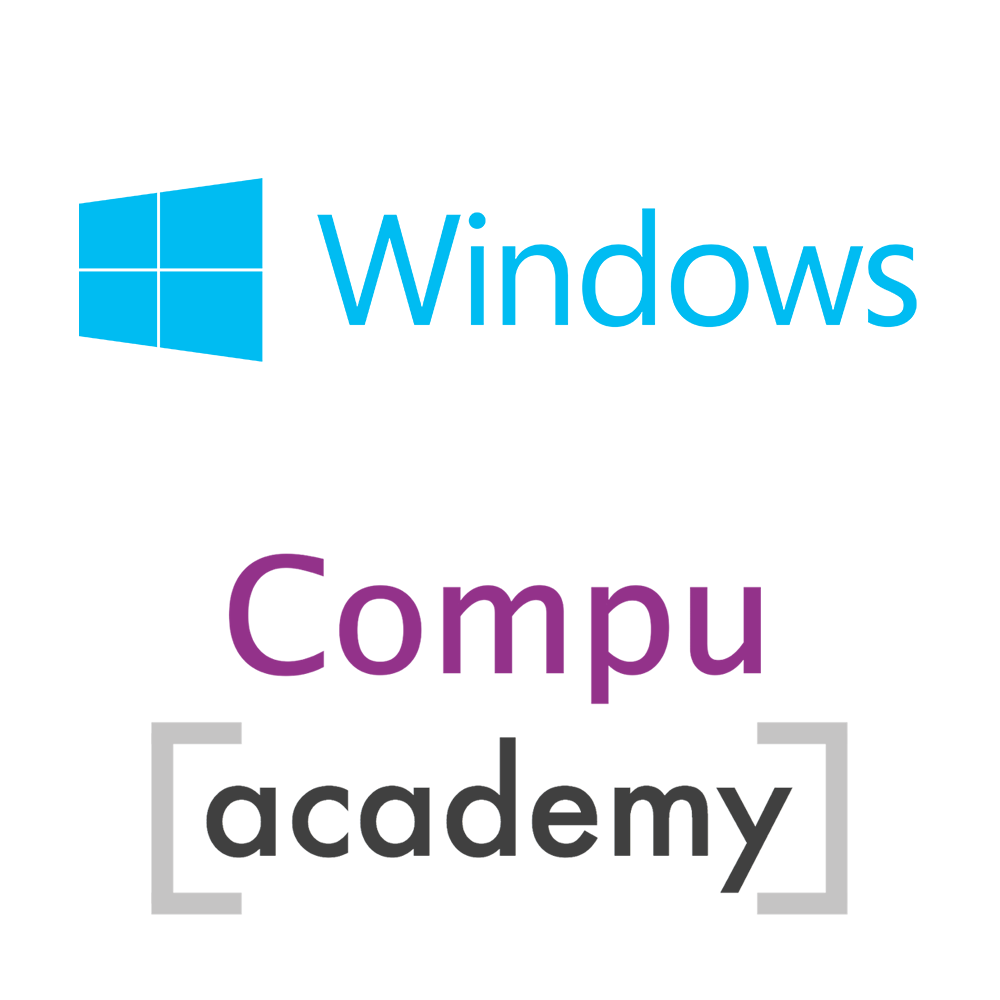 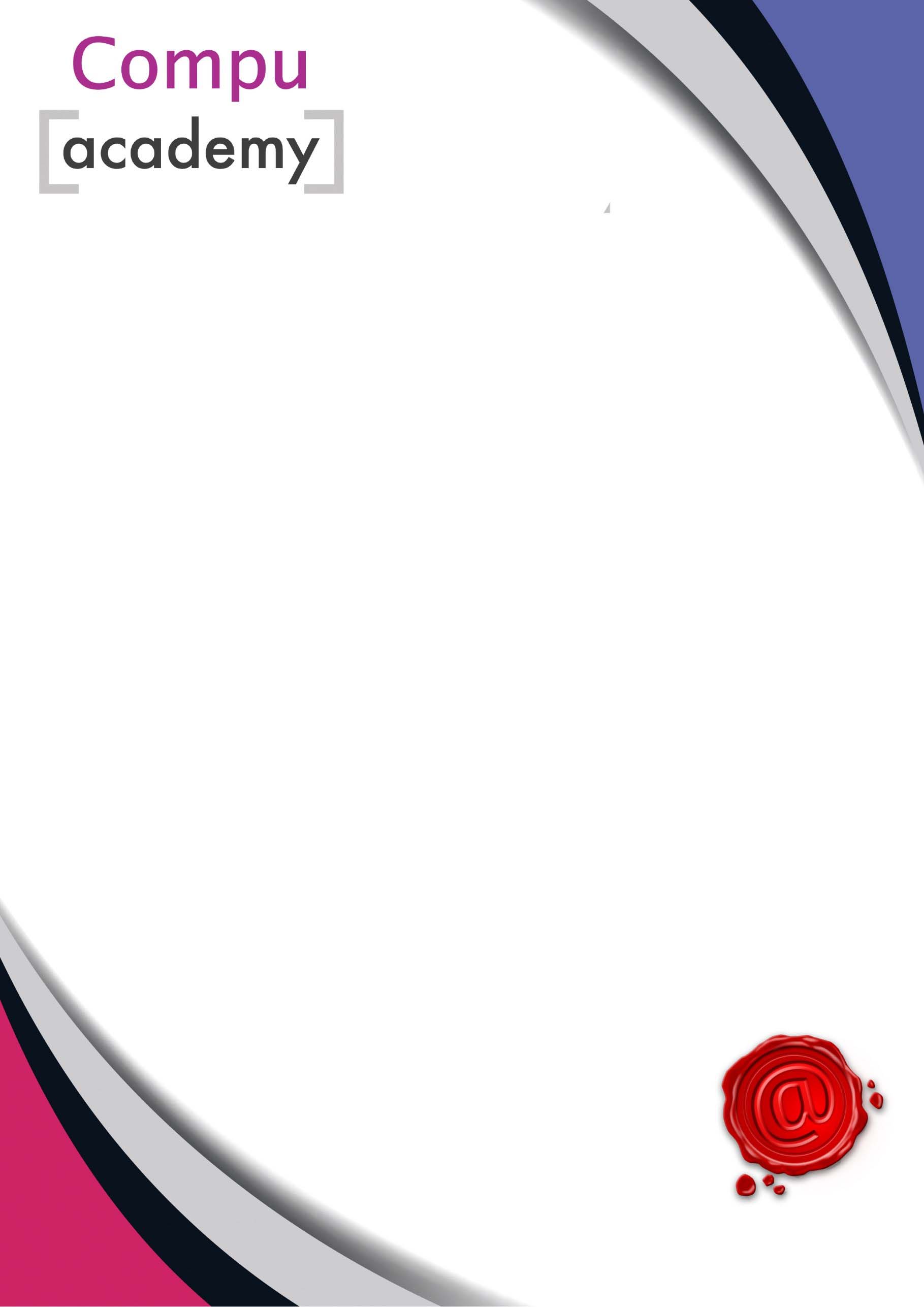 